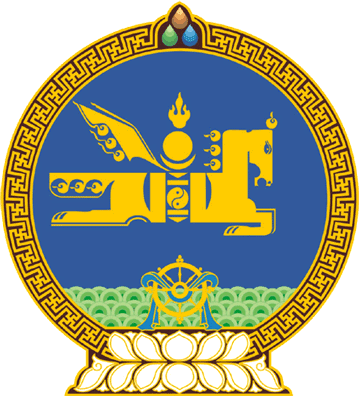 МОНГОЛ УЛСЫН ИХ ХУРЛЫНТОГТООЛ2018 оны 06 сарын 27 өдөр     		            Дугаар 60                     Төрийн ордон, Улаанбаатар хотТогтоол хүчингүй болсонд тооцох тухай	Монгол Улсын Их Хурлын тухай хуулийн 43 дугаар зүйлийн 43.1 дэх хэсгийг үндэслэн Монгол Улсын Их Хурлаас ТОГТООХ НЬ:	1.“Биеийн тамир, спортыг хөгжүүлэх талаар төрөөс баримтлах бодлого батлах тухай” Монгол Улсын Их Хурлын 2009 оны 12 дугаар сарын 24-ний өдрийн 95 дугаар тогтоолыг хүчингүй болсонд тооцсугай.		МОНГОЛ УЛСЫН 		ИХ ХУРЛЫН ДАРГА					        М.ЭНХБОЛД